«Об утверждении Порядка назначения и проведения опроса граждан в муниципальном образовании  городского поселения «Усогорск»Руководствуясь Федеральным законом от 06.10.2003 № 131-ФЗ «Об общих принципах организации местного самоуправления в Российской Федерации», Законом Республики Коми от 03.03.2017 № 15-РЗ «О порядке назначения и проведения опроса граждан на территориях муниципальных образований в Республике Коми», Уставом муниципального образования городского поселения «Усогорск», Совет городского поселения «Усогорск» РЕШИЛ:1. Утвердить Порядок назначения и проведения опроса граждан в муниципальном образовании городского поселения «Усогорск» согласно приложению к настоящему решению.2. Настоящее решение вступает в силу после его официального обнародования и подлежит размещению на официальном сайте в сети Интернет.Глава МО ГП «Усогорск»Председатель Совета поселения –                                        	Б. Н. НемчиновУтвержденрешением Совета МО ГП «Усогорск» от 17 августа 2017 г. № IV-11/2(приложение)ПОРЯДОКНАЗНАЧЕНИЯ И ПРОВЕДЕНИЯ ОПРОСА ГРАЖДАН В МУНИЦИПАЛЬНОМ ОБРАЗОВАНИИ ГОРОДСКОГО ПОСЕЛЕНИЯ «УСОГОРСК» Настоящий Порядок разработан в соответствии со ст. 31 Федерального закона Российской Федерации от 06.10.2003 № 131-ФЗ «Об общих принципах организации местного самоуправления в Российской Федерации», Законом Республики Коми от 03.03.2017 № 15-РЗ «О порядке назначения и проведения опроса граждан на территориях муниципальных образований в Республике Коми», статьи 20 Устава муниципального образования городского поселения «Усогорск» и определяет порядок назначения и проведения опроса граждан на территории муниципального образования.1. Общие положения1.1. Опрос граждан (далее - опрос) форма реализации прав граждан на участие в осуществлении местного самоуправления. Опрос проводится на всей территории муниципального образования городского поселения «Усогорск» (далее - муниципальное образование, МО ГП «Усогорск») или на части его территории для выявления мнения населения и его учета при принятии решений органа местного самоуправления и должностными лицами органа местного самоуправления, а также органами государственной власти Республики Коми.1.2. В опросе имеют право участвовать жители муниципального образования, обладающие избирательным правом (далее - граждане).1.3. Подготовка, проведение и установление результатов опроса осуществляются на основе принципов законности, открытости и гласности, а также с соблюдением требований Федерального закона «О персональных данных».1.4. Результаты опроса носят рекомендательный характер.2. Территория и виды опроса граждан. Вопросы, выносимые на опрос граждан2.1. В зависимости от вопроса, предлагаемого для проведения опроса граждан, опрос может проводиться на всей территории муниципального образования или ее части.2.2. На опрос граждан могут быть предложены вопросы местного значения, непосредственно затрагивающие интересы жителей МО ГП «Усогорск», а также вопросы об изменении целевого назначения земель МО ГП «Усогорск» для объектов регионального и межрегионального значения, определенные Федеральным законом от 06.10.2003 № 131-ФЗ «Об общих принципах организации местного самоуправления в Российской Федерации», законодательством Республики Коми и Уставом муниципального образования.2.3. Вопросы, предлагаемые при проведении опроса, должны быть сформулированы четко и ясно, чтобы исключить их множественное толкование.2.4. Опрос граждан может проводиться путем поименного голосования по опросным листам в течение одного или нескольких дней.2.5. Опрос граждан по опросным листам, либо с применением анкетирования проводится по месту жительства участников опроса. В случае необходимости на время проведения опроса могут быть организованы специально оборудованные помещения (опросные пункты).3. Назначение опроса граждан3.1. Опрос граждан проводится по инициативе:1) представительного органа муниципального образования или главы муниципального образования - по вопросам местного значения;2) органов государственной власти Республики Коми - для учета мнения граждан при принятии решений об изменении целевого назначения земель муниципального образования для объектов регионального и межрегионального значения.3.2. Инициаторы проведения опроса, за исключением представительного органа местного самоуправления, направляют в представительный орган муниципального образования предложение о проведении опроса, в котором указывают: цель опроса; формулировка вопроса (вопросов), предлагаемого (предлагаемых) при проведении опроса; территория опроса; предполагаемая дата проведения опроса.3.3. Предложение о проведении опроса подлежит рассмотрению в установленном порядке на ближайшем после даты поступления указанного предложения заседании представительного органа муниципального образования.3.4. Инициаторы проведения опроса вправе отозвать свое предложение о проведении опроса до рассмотрения данного вопроса представительным органом муниципального образования.В случае если после принятия решения представительным органом МО ГП «Усогорск» о назначении опроса, инициаторы проведения опроса отзывают предложение о проведение опроса, то данный отзыв рассматривается представительным органом муниципального образования на ближайшем после даты поступления указанного отзыва заседании Совета МО ГП «Усогорск», либо на внеочередном заседании представительного органа, если дата проведения опроса назначена до заседания представительного органа в соответствии с планом его работы в порядке, установленном Регламентом Совета МО ГП «Усогорск». Отзыв предложения о проведении опроса должен содержать мотивированное обоснование отзыва.По итогам рассмотрения отзыва предложения о проведении опроса Советом МО ГП «Усогорск»принимается решение об отмене даты проведения опроса, либо об отклонении отзыва предложения о проведении опроса.Решение об отмене даты проведения опроса подлежит официальному обнародованию.3.5.  В решении представительного органа муниципального образования о назначении опроса указывается территория проведения опроса, а также устанавливаются:1) дата и сроки проведения опроса;2) формулировка вопроса (вопросов), предлагаемого (предлагаемых) при проведении опроса;3) методика проведения опроса;4) форма опросного листа, содержащая сведения, указанные в пункте 5.5. настоящего Порядка;5) минимальная численность жителей муниципального образования, участвующих в опросе.3.6. Граждане муниципального образования должны быть проинформированы о проведении опроса не менее чем за десять дней до его проведения путем официального обнародования решения о его назначении, в порядке, предусмотренном Уставом муниципального образования.3.7 Представительный орган муниципального образования принимает решение об отказе в назначении опроса в случае несоблюдения положений частей 1 и 2 статьи 4 Закона Республики Коми от 03.03.2017 № 15-РЗ «О порядке  назначения и проведения опроса граждан на территориях муниципальных образований в Республике Коми».3.8. Инициаторы проведения опроса вправе повторно обратиться в Совет МО ГП «Усогорск» с предложением о проведении опроса после устранения причин, послуживших основаниями для отказа в назначении опроса.4. Комиссия по проведению опроса4.1. Организацию подготовки и проведения опроса осуществляет Комиссия по проведению опроса (далее - Комиссия), сформированная Советом МО ГП «Усогорск» из числа депутатов Совета МО ГП «Усогорск», представителей администрации МО ГП «Усогорск», иных органов и организаций. Численный состав комиссии устанавливается Советом  МО ГП «Усогорск» при принятии решения о назначении опроса в зависимости от территории проведения опроса и методики его проведения.4.2. Комиссия созывается не позднее, чем на пятый день после опубликования решения Совета МО ГП «Усогорск» о назначении опроса.4.3. Председатель Комиссии, заместитель председателя и секретарь Комиссии избираются открытым голосованием на первом заседании Комиссии из числа членов Комиссии. Работу комиссии организует председатель комиссии. В случае отсутствия председателя комиссии, его полномочия исполняет заместитель председателя  комиссии.4.4. Деятельность Комиссии осуществляется на основе коллегиальности. Заседание Комиссии считается правомочным, если в нем приняли участие не менее половины от установленного числа членов Комиссии.4.5. Комиссия:1) обеспечивает изготовление опросных листов;2) осуществляет контроль за соблюдением прав граждан на участие в опросе, в том числе единого порядка определения результатов;3) осуществляет меры по организации подготовки и проведения опроса граждан;4) организует оповещение граждан о вопросе (вопросах), предлагаемом (предлагаемых) для проведения опроса граждан, месте, дате (сроках), виде проведения опроса граждан;  5) организует и обеспечивает проведение опроса граждан в соответствии с настоящим Порядком и решением Совета МО ГП «Усогорск» о назначении опроса;6) рассматривает жалобы (заявления) граждан по порядку подготовки и проведения опроса граждан и принимает по указанным жалобам (заявлениям) мотивированные решения;7) устанавливает результаты опроса граждан; предоставляет результаты проведения опроса граждан Совету МО ГП «Усогорск» (органам государственной власти Республики Коми);8) взаимодействует в рамках своей компетенции с органами местного самоуправления, органами государственной власти, общественными объединениями, политическими партиями и представителями средств массовой информации по вопросам подготовки и проведения опроса граждан.4.6. Полномочия комиссии прекращаются со дня, следующего за днем официального опубликования установленных результатов опроса.5. Порядок проведения опроса5.1. Опрос граждан проводится путём заполнения опросного листа в сроки и время, определённые в решении Совета МО о назначении опроса, по форме согласно приложению к настоящему Порядку.5.2. Каждый гражданин участвует в опросе непосредственно и обладает одним голосом. 5.3. Участие в опросе граждан является свободным и добровольным. Никто не может быть принуждён к выражению своего мнения либо отказу от него. 5.4. Опросный лист участникам опроса выдаётся для заполнения членами комиссии по проведению опроса граждан. 5.5. Опросный лист должен содержать:1) точно воспроизведенный текст вопроса (вопросов), предлагаемого (предлагаемых) при проведении опроса, и варианты волеизъявления гражданина: «За» или «Против», под которыми помещаются пустые квадраты;2) указание на инициатора проведения опроса;3) место для указания фамилии, имени, отчества, даты рождения гражданина;4) место для указания данных о регистрации по месту жительства или по месту пребывания (на основании предъявляемого документа, удостоверяющего личность, или иного документа, удостоверяющего регистрацию по месту жительства или по месту пребывания);5) место для указания подписи гражданина и даты заполнения опросного листа.Гражданин вносит в опросный лист свои фамилию, имя и отчество (при наличии), данные о регистрации по месту жительства или по месту пребывания (на основании предъявляемого документа, удостоверяющего личность, или иного документа, удостоверяющего регистрацию по месту жительства или по месту пребывания), дату рождения, ставит любой знак в квадрате под словом «За» или «Против» в соответствии со своим волеизъявлением, подпись и дату заполнения опросного листа.5.6. При вынесении на опрос граждан нескольких вопросов они включаются в один опросный лист, последовательно нумеруются и отделяются друг от друга горизонтальными линиями. 5.7. Результаты проведенного опроса устанавливаются путем обработки полученных данных, содержащихся в опросном листе.5.8. На основании установленных результатов опроса члены комиссии составляют протокол о результатах опроса (далее - протокол), в котором указываются следующие данные:1) слово «Протокол», дату его составления и номер экземпляра; 2) инициатора проведения опроса; 3) дата (сроки) проведения опроса граждан; 4) территория проведения опроса граждан (в случае если опрос проводился на части территории, то наименование и границы части территории); 5) формулировка вопроса (вопросов), предложенного (предложенных) при проведении опроса; 6) минимальная численность жителей участвующих в опросе; 7) число граждан, принявших участие в опросе; 8) количество голосов, поданных «за» вопрос, вынесенный на опрос граждан;                      9) количество голосов, поданных «против» вопроса, вынесенного на опрос граждан; 10) количество опросных листов, признанных недействительными; 11) результаты опроса. 5.9. Вопрос считается одобренным, если за него проголосовало более половины граждан, принявших участие в опросе. 5.10. Вопрос считается одобренным, если за него проголосовало более половины граждан, принявших участие в опросе.5.11. Если опрос проводился по нескольким вопросам, то подсчет результатов и составление протокола производятся отдельно по каждому вопросу.5.12. Недействительными признаются опросные листы неустановленного образца, а также листы, по которым невозможно установить мнение участников опроса.5.13. На основании результатов опроса комиссия признает опрос состоявшимся либо несостоявшимся. Опрос признается несостоявшимся, если число граждан, принявших участие в опросе, окажется меньше минимальной численности жителей муниципального образования, участвующих в опросе, установленной в решении представительного органа муниципального образования о назначении опроса.5.14. Результаты опроса отражаются в протоколе заседания комиссии, который в течение 7 дней со дня окончания опроса направляется комиссией инициатору проведения опроса и в представительный орган муниципального образования, принявший решение о назначении опроса, с приложением к протоколу, направляемому в представительный орган муниципального образования, сшитых и пронумерованных опросных листов.6. Результаты опроса граждан6.1. Результаты опроса граждан подлежат официальному опубликованию Советом муниципального образования на официальном сайте администрации МО ГП «Усогорск» и подлежат обнародованию не позднее десяти дней со дня окончания проведения опроса граждан. 6.2. Результаты опроса граждан носят рекомендательный характер. 6.3. По итогам проведения опроса принимается соответствующее решение органа местного самоуправления, либо органа государственной власти Республики Коми. 6.4. Результаты опроса граждан учитываются при принятии решения Советом муниципального  образования (органами государственной власти Республики Коми). В случаях, установленных законодательством Республики Коми, решение Совета муниципального образования и другие необходимые документы, касающиеся опроса граждан, предоставляются в органы государственной власти Республики Коми для окончательного принятия решения органами государственной власти Республики Коми. 7. Финансовое обеспечение проведения опроса граждан7.1. Финансирование мероприятий, связанных с подготовкой и проведением опроса, осуществляется:1) за счет средств бюджета муниципального образования - при проведении опроса по инициативе органов местного самоуправления МО ГП «Усогорск»;2) за счет средств республиканского бюджета Республики Коми - при проведении опроса по инициативе органов государственной власти Республики Коми.8. Хранение документов опроса гражданПротоколы опроса граждан и опросные листы Советом МО ГП «Усогорск» передаются на хранение в администрацию муниципального образования. Срок хранения указанных материалов составляет один год со дня официального обнародования результатов опроса. Приложениек Положениюрешение Совета МО ГП «Усогорск»от 17 августа 2017 г. № IV-11/2ОПРОСНЫЙ ЛИСТдля поименного опроса граждан__________________________________________________инициатор проведения опроса, __________________________________________________наименование населенного пункта__________________________________________________место, адрес проведения опроса__________________________________________________дата проведения опроса                                                                 												Лист N ___    Член комиссии    опроса граждан           ___________   __________   ___________________                                              (подпись)  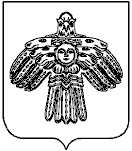 «УСОГОРСК» кар овмÖдчÖминлÖн муниципальнÖй юкÖнса СÖВЕТСовет муниципального образования городского поселения «УСОГОрСК»ЧЕТВЕРТОГО СОЗЫВА 169270, Республика Коми, п. Усогорск, ул. Дружбы, д.17«УСОГОРСК» кар овмÖдчÖминлÖн муниципальнÖй юкÖнса СÖВЕТСовет муниципального образования городского поселения «УСОГОрСК»ЧЕТВЕРТОГО СОЗЫВА 169270, Республика Коми, п. Усогорск, ул. Дружбы, д.17«УСОГОРСК» кар овмÖдчÖминлÖн муниципальнÖй юкÖнса СÖВЕТСовет муниципального образования городского поселения «УСОГОрСК»ЧЕТВЕРТОГО СОЗЫВА 169270, Республика Коми, п. Усогорск, ул. Дружбы, д.17«УСОГОРСК» кар овмÖдчÖминлÖн муниципальнÖй юкÖнса СÖВЕТСовет муниципального образования городского поселения «УСОГОрСК»ЧЕТВЕРТОГО СОЗЫВА 169270, Республика Коми, п. Усогорск, ул. Дружбы, д.17ПОМШУÖМРЕШЕНИЕПОМШУÖМРЕШЕНИЕПОМШУÖМРЕШЕНИЕПОМШУÖМРЕШЕНИЕ17 августа 2017 г.17 августа 2017 г.№ IV-11/2№ IV-11/2 N п/пФ.И.О.участникаопросаДатарожденияАдресрегистрации по месту жительства или по месту пребывания              Текст вопроса                          Текст вопроса            ДатаПодпись N п/пФ.И.О.участникаопросаДатарожденияАдресрегистрации по месту жительства или по месту пребывания«За»(ставится любой знак)«Против»(ставится любой знак)1. 2. 3. 